Person—foot lesion status (active), code NExported from METEOR(AIHW's Metadata Online Registry)© Australian Institute of Health and Welfare 2024This product, excluding the AIHW logo, Commonwealth Coat of Arms and any material owned by a third party or protected by a trademark, has been released under a Creative Commons BY 4.0 (CC BY 4.0) licence. Excluded material owned by third parties may include, for example, design and layout, images obtained under licence from third parties and signatures. We have made all reasonable efforts to identify and label material owned by third parties.You may distribute, remix and build on this website’s material but must attribute the AIHW as the copyright holder, in line with our attribution policy. The full terms and conditions of this licence are available at https://creativecommons.org/licenses/by/4.0/.Enquiries relating to copyright should be addressed to info@aihw.gov.au.Enquiries or comments on the METEOR metadata or download should be directed to the METEOR team at meteor@aihw.gov.au.Person—foot lesion status (active), code NIdentifying and definitional attributesIdentifying and definitional attributesMetadata item type:Data ElementTechnical name:Person—foot lesion status (active), code NSynonymous names:Foot lesion - activeMETEOR identifier:270156Registration status:Health, Superseded 21/09/2005Data element concept attributesData element concept attributesIdentifying and definitional attributesIdentifying and definitional attributesData element concept:Person—foot lesion indicator METEOR identifier:269617Registration status:Health, Standard 01/03/2005Definition:Whether an individual has a foot lesion other than an ulcer on either foot.Context:Public health, health care and clinical settings.Object class:PersonProperty:Foot lesion indicatorValue domain attributes Value domain attributes Identifying and definitional attributesIdentifying and definitional attributesValue domain:Active foot lesion status code NMETEOR identifier:270735Registration status:Health, Standard 01/03/2005Definition:A code set representing the presence of an active foot lesion, other than an ulcer, on either foot.Representational attributesRepresentational attributesRepresentational attributesRepresentation class:CodeCodeData type:NumberNumberFormat:NNMaximum character length:11ValueMeaningPermissible values:1Yes - foot lesion present2No - foot lesion not presentSupplementary values:9
 Not stated/inadequately described
 Collection and usage attributesCollection and usage attributesGuide for use:Record whether or not a current active foot lesion other than ulceration is present on either foot in the person.Collection methods:Assess whether the individual has an active foot lesion on either foot.Data element attributes Data element attributes Collection and usage attributesCollection and usage attributesCollection methods:Following the Principles of Care and Guidelines for the Clinical Management of Diabetes Mellitus foot examination:inspect the feet (whole foot, nails, between the toes) to identify active foot problems and the 'high-risk foot'; assess footwear; check peripheral pulses; examine for neuropathy by testing reflexes and sensation preferably using tuning fork, 10g monofilament and/or biothesiometer. ask the patient about current foot problems, neuropathic symptoms, rest pain and intermittent claudication.Source and reference attributesSource and reference attributesSubmitting organisation:National diabetes data working group
Origin:National Diabetes Outcomes Quality Review Initiative (NDOQRIN) data dictionary.Relational attributesRelational attributesRelated metadata references:Has been superseded by Person—foot lesion indicator (active), code NHealth, Standard 21/09/2005
Is re-engineered from  Foot lesion - active, version 1, DE, NHDD, NHIMG, Superseded 01/03/2005.pdf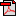  (16.1 KB)No registration statusImplementation in Data Set Specifications:Diabetes (clinical) DSSHealth, Superseded 21/09/2005DSS specific information: Early detection and appropriate management of the 'high risk foot' and active foot problems can reduce morbidity, hospitalisation and amputation in people with diabetes.

